08/08/2023, 14:19bionexo.bionexo.com/jsp/comprar/c_rpdc_2_impressao.jsp?id=276171944TOMADA DE PREÇON° 202323TP008ERGO Instituto de Gestão e Humanização – IGH, entidade de direito privado e sem fins lucrativos,classificado como Organização Social, vem tornar público da Tomada de Preços, com aGOIÂNIA finalidade de adquirir bens, insumos e serviços para o ERG GO - Instituto de Gestão eHumanização, com endereço à Av. Perimetral, Qd. 37 Lt. 64 N° 1650 - St Coimbra, Goiânia - GO, CEP: 74.530-026.Cidade para recebimento:ID :276171944FaturamentoMínimoValidade daPropostaCondições dePagamentoFornecedorPrazo de EntregaFreteCirurgica Goiania EireliRua Felismino Viana, 546 - ,GOIÂNIA - GO1dias apósR$ 300,0018/03/202330 ddlCIFconfirmaçãoMarcelo Simoes Gusmao - (62)99161-4121OBSERVAÇÕES:PreçoUnitario doÍtem - R$Prog.EntregaValor Total doÍtem - R$Descrição do ProdutoCódigoFabricanteEmbalagemQuantidadeExcluirCOPO DESCARTAVELTRANSPARENTE200ML PCT C/100 ->ATOXICO, EMCOPO PLASTICODESCARTAVEL200ML PCTE C/100 - TERMOPOTPOLIESTIRENOATOXICO. CADAPACOTE EM 100R$R$328PCT 506,0000 300,0000COPOS DEVERA TERPESO MINIMO 160G.PACOTER$00,0000Total3R$00,0000Total Geral: R$3https://bionexo.bionexo.com/jsp/comprar/c_rpdc_2_impressao.jsp?id=2761719441/1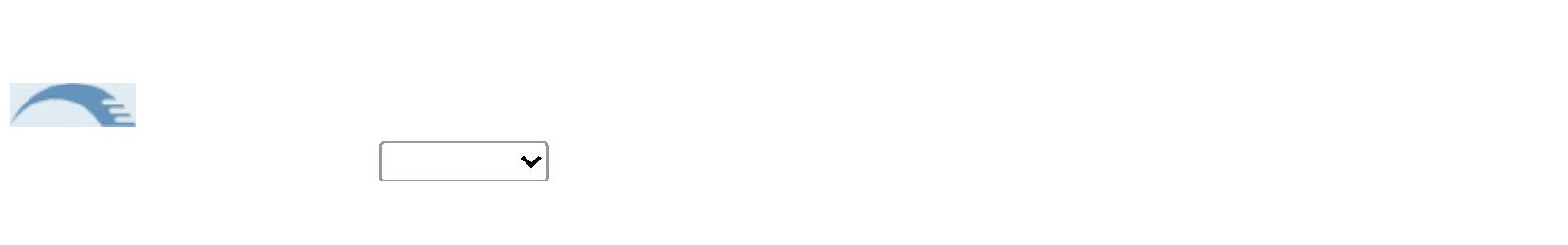 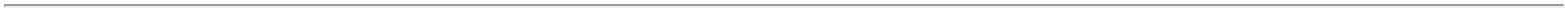 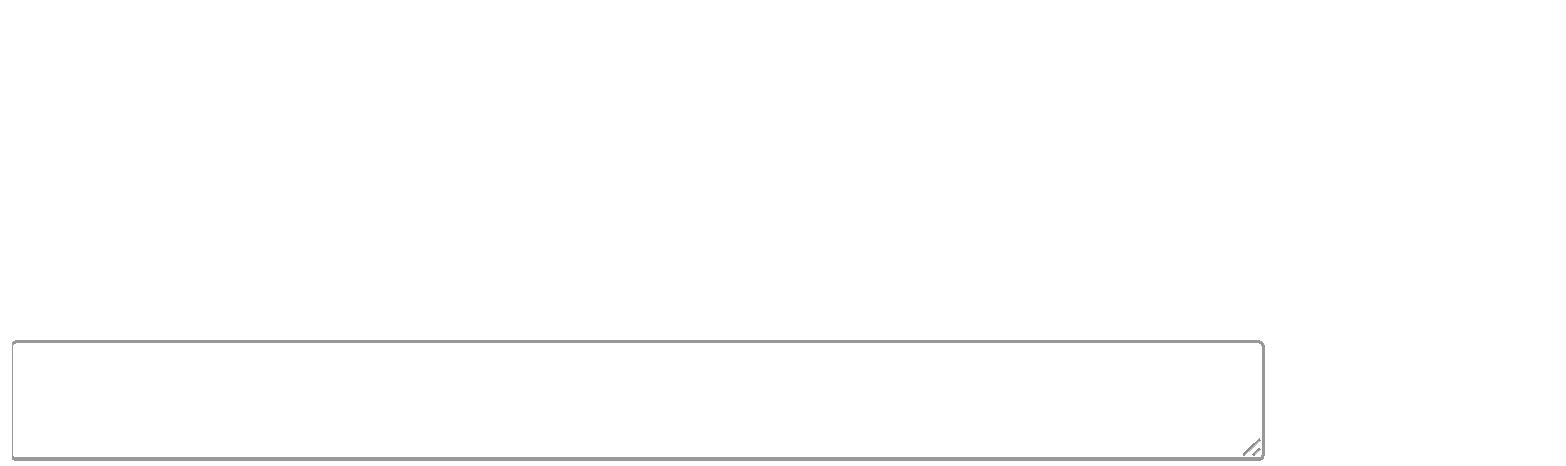 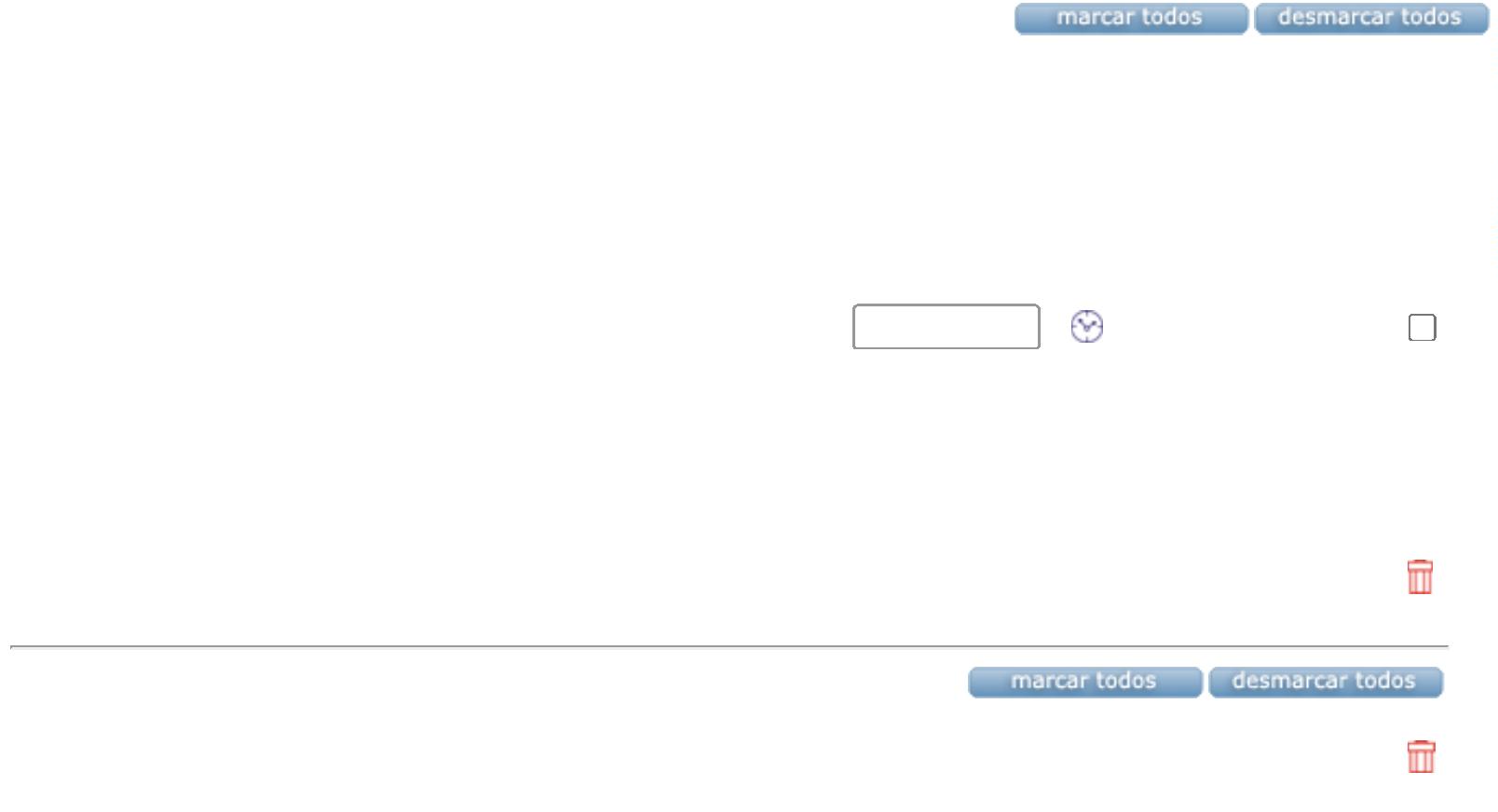 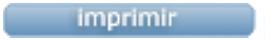 